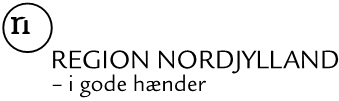 Tinglysning af deklaration om undersøgelsesboringerLok.navnRegion Nordjylland, Kontoret for Jordforurening og Råstoffer, fremsender hermed en deklaration om undersøgelsesboringer udført i forbindelse med Regionens undersøgelse af den tidligere branche ved adresse. På din ejendom matr. nr. matr. nr. + ejerlav er der etableret antal undersøgelsesboringer.Du bedes underskrive deklarationen snarest muligt og returnere den i vedlagte svarkuvert. Derefter sender vi deklarationen til underskrift hos kommune Kommune.Der er vedlagt en kopi af deklarationen, som du kan beholde. Når tinglysningen er foretaget, vil du modtage en endelig kopi af deklarationen.Der vil blive ydet erstatning for driftstab, vedvarende ulemper og for pålæggelse af servitut i overensstemmelse med landsaftale fra 1993 mellem Landboorganisationerne og Dansk Vandteknisk Forening. For boringer udført i ejendomsskel ydes erstatning på kr. beløb pr. boring til fuld og endelig indfrielse. I dit tilfælde vil erstatningen blive kr. beløb. Erstatningen udbetales, når tinglysningen er foretaget.Tinglysningsafgiften afholdes af Regionen.Har du spørgsmål eller bemærkninger til ovenstående, kan du kontakte mig på telefon nr. 9764 tlf.Med venlig hilsensagsbehandlertitel Vedlagt:		Originaldeklaration til underskrift og returneringKopi af deklaration (kan beholdes) Frankeret svarkuvertNavnAdresse 1Adresse 2Postnr. Og by